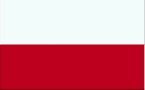 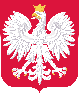 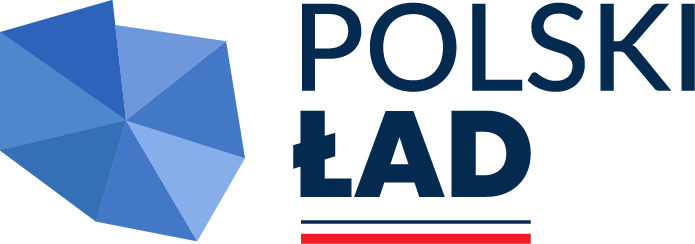 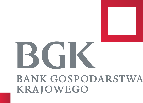 RZĄdowy FUNDUSZ  POLSKI ŁAD PROGRAM INWESTYCJI STRATEGICZNYCH 
Przebudowa ulicy A. Bnińskiego w Środzie WielkopolskiejIiZ.271.17.2023            		                                                                 Środa Wielkopolska 2023.11.28Wyjaśnienie nr 2treści specyfikacji warunków zamówieniaDotyczy: postępowania o udzielenie zamówienia publicznego pn.: „Przebudowa ulicy A. Bnińskiego w Środzie Wielkopolskiej”.Zamawiający tj. Gmina Środa Wielkopolska reprezentowana przez Burmistrza Miasta, na podstawie art. 284 ust 1 i 2 ustawy Prawo zamówień publicznych (Dz.U. z 2023 poz. 1605), przekazuję treść zapytań dotyczących zapisów specyfikacji warunków zamówienia wraz z wyjaśnieniami: Pytanie Nr 1: Proszę o sprecyzowanie czy znak aktywny ma to być kroczący ludzik czy tez znak z pulasatorami.Odpowiedź:W załączonej dokumentacji projektowej – „Plan Organizacji Ruchu-Rys. Nr 6”określono szczegółowo rodzaj oznakowania pionowego, który Zamawiający zastosował, tj. aktywny znak D-6 „przejście dla pieszych” z pulsatorami, zasilany solarnie.    B U R M I S T R Z    /-/ Piotr Mieloch